2021 Heights High School Strength, Speed, and Agility Camp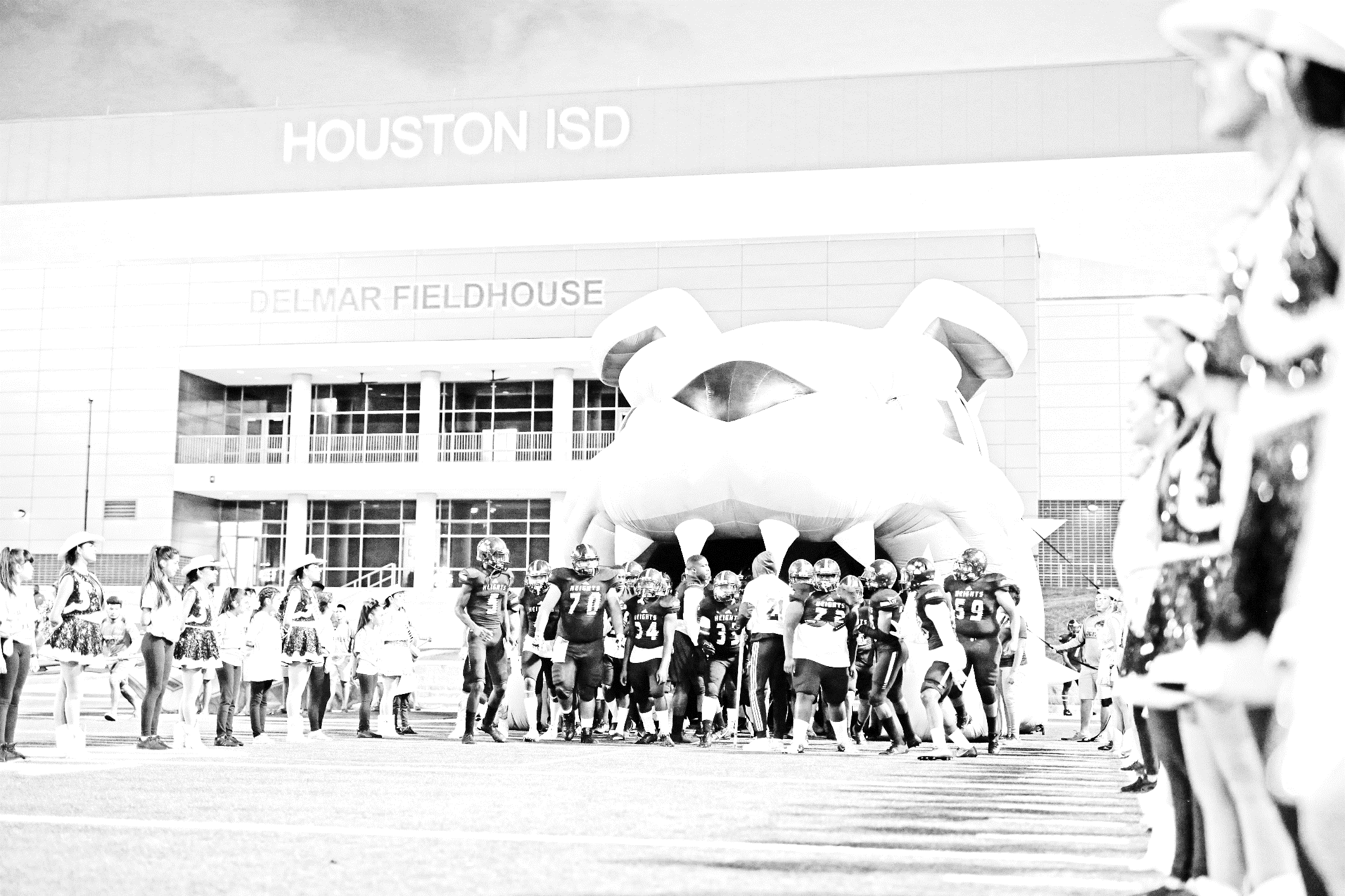 Heights High SchoolWhen: June 21st- July 8th…Monday-Thursday    .9:00-11:00 amWhat: Speed/Agility/Conditioning/Weightlifting Camp(Please bring shorts, t-shirt, cleats, and tennis shoes…and most of all a BIG TIME WORK ETHIC!!!!!Where: Heights Track, Football Field, and Weight roomWho:  All current football players and incoming freshmenCost: $50 (Cash or Money Order made payable to Heights Football Booster Club)Please contact Coach Dixon for more information at832-654-3535 or via email at sdixon1@houstonisd.orgfor more information.